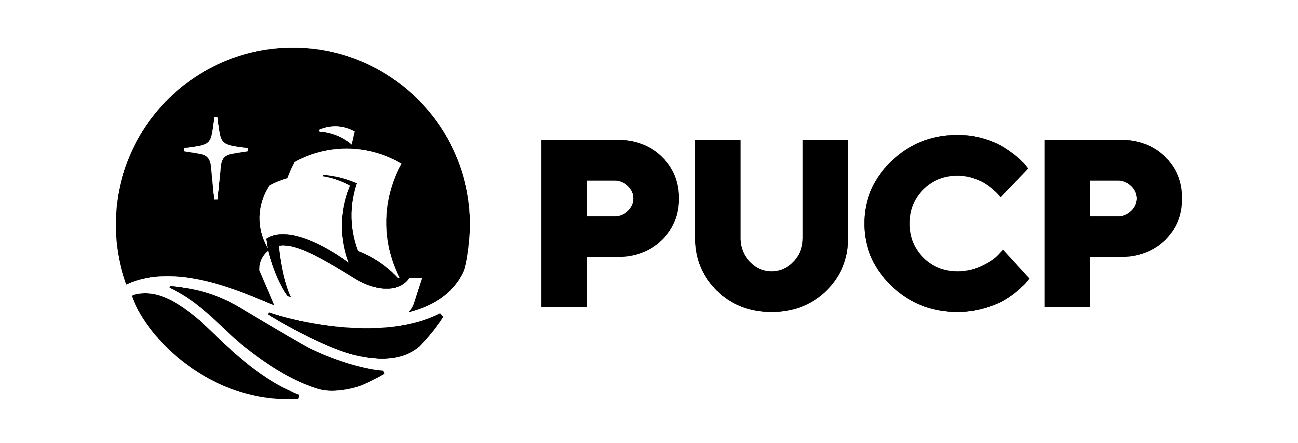 ESCUELA DE POSGRADODOCTORADO EN LITERATURA HISPANOAMERICANAPara el proceso de admisión, la propuesta de investigación deberá contener las siguientes partes:TítuloHipótesisObjetivosMetodologíaEstado de la cuestión (breve)Bibliografía (breve)*El proyecto debe tener una extensión máxima de 1500 palabras a doble espacio.**El proyecto debe seguir el formato MLA o Guía PUCP https://www.pucp.edu.pe/documento/guia-pucp-registro-citado-fuentes/***Guía de Investigación en Letras y Ciencias Humanashttp://investigacion.pucp.edu.pe/wp-content/uploads/2019/07/guia-de-investigacion-en-literatura.pdfNOTA IMPORTANTE. – Los asesores o asesoras principales tienen que ser profesores o profesoras nombradas de Literatura Hispanoamericana de la PUCP, pudiendo tener coasesores de otras especialidades o de otras instituciones nacionales e internacionales inscritas en el Consejo Científico Internacional del programa.